关于启用赣州市住房公积金网上业务CA数字证书在线办理的通知各缴存单位：为深入贯彻落实“放管服”改革要求，助力我市优化营商环境，全面提升我市住房公积金管理服务水平。经市中心研究决定，从2021年7月1日起，正式启用赣州市住房公积金网上业务CA数字证书在线办理，实现单位网厅、开发商网厅CA数字证书申领全程网办，原线下办理渠道停用。 在线办理操作流程如下。第一步：手机微信扫以下二维码进入GDCA微信公众号；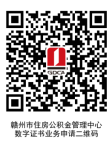 第二步：按系统提示上传申请资料及完成鉴别并完成申请身份鉴别；第三步：数字证书（U-KEY）将通过邮寄方式配送；第四步：数字证书激活，用户签收证书后通过GDCA微信公众号推送信息的验证码完成证书激活和设置证书PIN码操作。    详细操作流程请查阅：https://www.gdca.com.cn/customer_service/guide_service/application_guide/CA--00002/赣州市住房公积金管理中心2021年6月30日